   Nothing Ventured    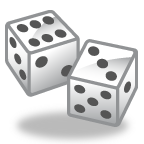 QuestionDie RollAnswerCorrect or IncorrectPoints ScoredTotal12345678910